Einladung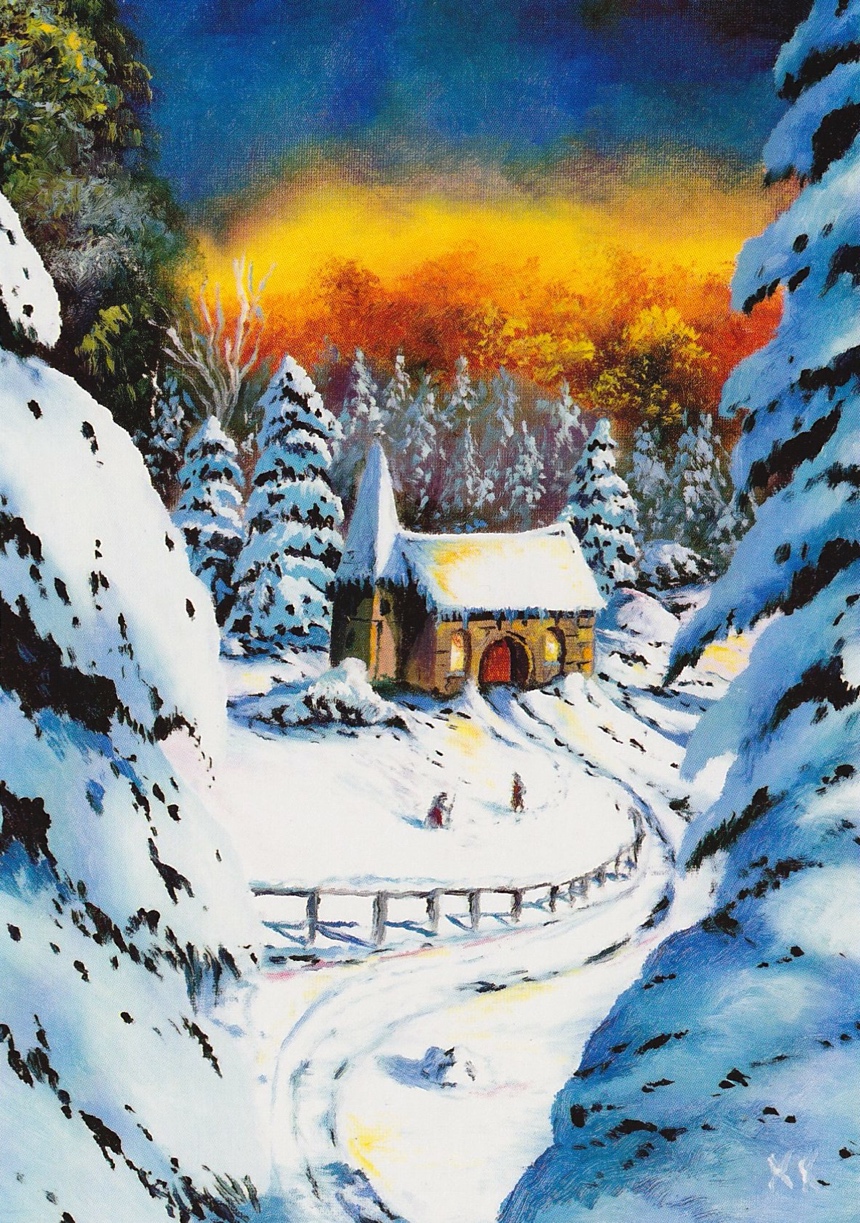 zur
AdventfeierKurpark-TerrassenamMittwoch,28.11.2018Mittwoch,  28.11.2018,  15:00 Uhr    (Einlass ab 14.30 Uhr – Ende ca. 18:00 Uhr)Kurpark-Terrassen Dammstraße 40, 52066 Aachen (Burtscheid)ASEAG Linie 1, 11, 21 – Haltestelle: Rosenquelle; Parkplatz: BachstraßeKaffee, Kuchen, belegte Brötchen und Erfrischungsgetränke werden angeboten. Wie immer gibt es ein Unterhaltungsprogramm mit Tombola. Bitte melden Sie sich an durch Überweisung von 8,00 Euro Verwendungszweck: Adventfeier; Bankverbindung Seite 1. Anmeldeschluss: 14.11.2018
Programmänderung vorbehalten. Keine Haftung für Sach- und Körperschäden.